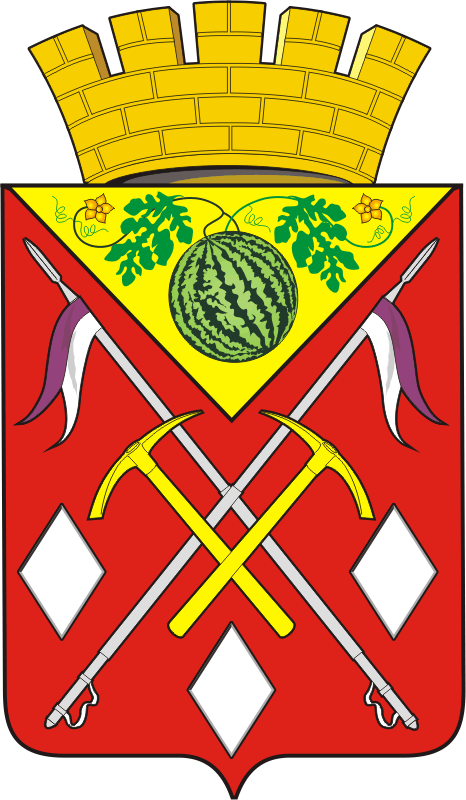                                                  СОВЕТ  ДЕПУТАТОВ                                                            МУНИЦИПАЛЬНОГО ОБРАЗОВАНИЯ СОЛЬ-ИЛЕЦКИЙ ГОРОДСКОЙ ОКРУГОРЕНБУРГСКОЙ ОБЛАСТИ35 заседание              		                                                         II созыв31.05.2023		                                                                             г. Соль-ИлецкРЕШЕНИЕ № 276Об установке мемориальной доски памяти Глухотка Богдана ЮрьевичаВ соответствии с Федеральным законом от 06.10.2003 №131-ФЗ «Об общих принципах организации местного самоуправления в Российской Федерации», руководствуясь Уставом муниципального образования Соль-Илецкий городской округ, решением Совета депутатов муниципального образования Соль-Илецкий городской округ от 25.07.2018  №711 «Об утверждении Положения «О порядке установления и демонтажа памятников и мемориальных объектов монументального декоративного искусства на территории муниципального образования Соль-Илецкий городской округ», протоколом заседания градостроительного Совета муниципального образования Соль-Илецкий городской округ от 04.05.2023, протоколом заседания Комиссии по установке и демонтажу памятников и мемориальных объектов монументального декоративного искусства от 04.05.2023, Совет депутатов муниципального образования Соль-Илецкий городской округ решил:Установить мемориальную доску памяти Глухотка Богдана Юрьевича на здании многоквартирного дома, расположенном по адресу: Оренбургская область, Соль-Илецкий городской округ,  г. Соль-Илецк, ул. Победы, 5, д. 10.Разместить настоящее решение на официальном сайте администрации муниципального образования Соль-Илецкий городской округ Оренбургской области в информационно-телекоммуникационной сети «Интернет».Контроль за исполнением настоящего решения возложить на постоянную комиссию Совета депутатов по промышленности, строительству, агропромышленному комплексу.Настоящее решение вступает в силу со дня его принятия и подлежит официальному опубликованию. Разослано: депутатам Совета депутатов  Соль-Илецкого городского - 20 экз., отделу архитектуры, градостроительства и земельных отношений, прокуратура района - экз.; в дело - 1 экз.Председатель Совета депутатов муниципального образования Соль-Илецкий городской округ                                              Н.А. Кузьмин